Всероссийский конкурс молодых музыкантов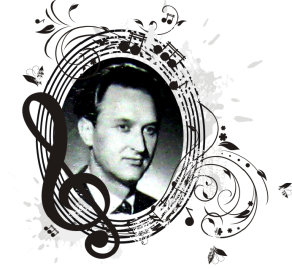 «Исполняем классику»Номинация «Духовые инструменты»№Фамилия, имяВозрастная группаОбразовательное учреждениеПреподавательРезультатВторая младшая группа (8-9 лет)Вторая младшая группа (8-9 лет)Вторая младшая группа (8-9 лет)Вторая младшая группа (8-9 лет)Вторая младшая группа (8-9 лет)Вторая младшая группа (8-9 лет)Егорова АннаВторая младшаяМБУДО «ДШИ им.В.П,Трифонова» г.ВологдыПострелов Николай НиколаевичКонцертмейстер Пострелова Ольга НиколаевнаДипломантПострелова ЕвгенияфлейтаВторая младшаяМАУ ДО «ДМШ №1» г. ВологдыСильвестрова Ирина Михайловнаконцертмейстер Заглубоцкая Лариса ВениаминовнаЛауреат 3 степениПервая средняя группа (10-11 лет)Первая средняя группа (10-11 лет)Первая средняя группа (10-11 лет)Первая средняя группа (10-11 лет)Первая средняя группа (10-11 лет)Первая средняя группа (10-11 лет)Опарина Дарья (11 лет) флейтаДобрынинская Варвара (10 лет) скрипкаансамбльПервая средняяМБУ ДО "Великоустюгская ДШИ"Шильцева Ирина Васильевна, Четверикова Ангелина БорисовнаКонцертмейстер Шильцева Ирина ВасильевнаЛауреат 2 степениВторая средняя группа (12-13 лет)Вторая средняя группа (12-13 лет)Вторая средняя группа (12-13 лет)Вторая средняя группа (12-13 лет)Вторая средняя группа (12-13 лет)Вторая средняя группа (12-13 лет)Калинина Алина (13 лет) флейтаМаркова Евгения (13 лет) скрипкаансамбльВторая средняяМБУ ДО "Великоустюгская ДШИ"Шильцева Ирина Васильевна, Четверикова Ангелина БорисовнаКонцертмейстер Шильцева Ирина ВасильевнаЛауреат 1 степениРодионов Иван кларнетВторая средняяМБУДО «ДШИ им.В.П,Трифонова» г.ВологдыПострелов Николай НиколаевичКонцертмейстер Пострелова Ольга НиколаевнаЛауреат 3 степениКораблёв СергейсаксофонВторая средняяМБУДО «ДШИ им.В.П,Трифонова» г.ВологдыПострелов Николай НиколаевичКонцертмейстер Пострелова Ольга НиколаевнаЛауреат 3 степениПервая старшая группа (14-15 лет)Первая старшая группа (14-15 лет)Первая старшая группа (14-15 лет)Первая старшая группа (14-15 лет)Первая старшая группа (14-15 лет)Первая старшая группа (14-15 лет)Алексеев Артур (саксофон)Первая старшая группаБПОУ ВО «Вологодский областной колледж искусств» Отдел дополнительных общеобразовательных программКузнецов Сергей ТимофеевичКонцертмейстер Тюрина Анна ВладимировнаЛауреат 1 степениДуэт Истомина Фаина (13 лет) флейта                                         Трудова Дарина (14 лет) скрипкаПервая старшаяМБУ ДО "Великоустюгская ДШИ"Шильцева Ирина Васильевна, Четверикова Ангелина БорисовнаКонцертмейстер Шильцева Ирина ВасильевнаЛауреат 1 степениЧетверикова Варвара (14 лет) флейтаДементьева Валерия (11 лет) скрипкаПервая старшаяМБУ ДО "Великоустюгская ДШИ"Шильцева Ирина Васильевна, Четверикова Ангелина БорисовнаКонцертмейстер Шильцева Ирина ВасильевнаГРАН-ПРИЧетверикова Варвара (14 лет) флейтаЧетвериков Степан (11 лет) трубаПервая старшаяМБУ ДО "Великоустюгская ДШИ"Преподаватель и концертмейстер Шильцева Ирина ВасильевнаЛауреат 1 степени